Galwad 999.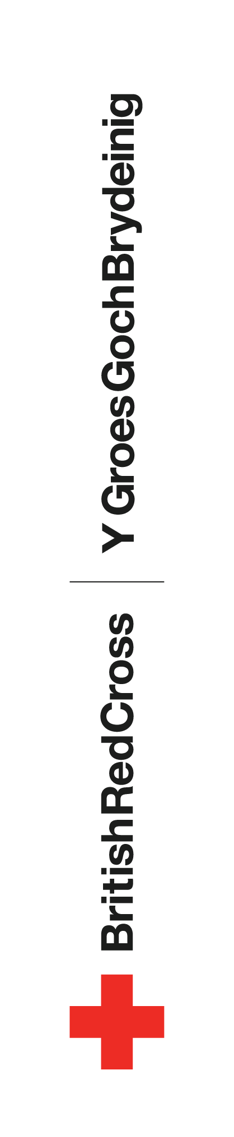 Gweithredwr yr alwad: Y gwasanaethau brys - pa wasanaeth sydd ei angen arnoch chi: 
tân, ambiwlans neu’r heddlu?Merch: Ambiwlans, mae fy mam yn waelGweithredwr yr alwad: Iawn, fe wna i eich cysylltu chi yn awrTrafodwr galwadau: Helo, y gwasanaeth ambiwlans sydd ymaMerch: Mae mam yn sâlTrafodwr galwadau: Ydi eich mam yn anadlu?Merch: Dydw i ddim yn gwybod oherwydd dydw i ddim yn gallu ei deffroTrafodwr galwadau: Ble rydych chi’n byw?Merch: [Yn dweud wrth yr unigolyn ar y ffôn beth yw rhif ei thŷ ac enw’r stryd - er enghraifft, 42 Long Street]Trafodwr galwadau: Iawn, dywedwch wrthyf beth yn union sydd wedi digwyddMerch: Mae hi wedi syrthio ar y llawr ac mae hi wedi troelli ei phen rownd.Trafodwr galwadau: Pa mor bell wnaeth hi ddisgyn?Merch: Pell iawn, oherwydd mae hi’n fawr iawn.Trafodwr galwadau: Beth yw dy enw?Merch: [yn dweud ei henw]Trafodwr galwadau: Faint yw dy oed di?Merch: [yn dweud ei hoedran]Trafodwr galwadau: Cer at y drws ffrynt lle byddet ti’n gadael y bobl i mewn a gad i’r bobl ambiwlans ddod i mewn. Helo, ydi’r bobl ambiwlans yno?Merch: Ydyn. Trafodwr galwadau: Ydyn nhw yno efo ti? Iawn, cer i ddangos iddyn nhw lle mae dy fam.Parafeddyg: [Galw enw’r fenyw] Allwch chi fy nghlywed i?Trafodwr galwadau: A oes pobl yno gyda ti yn awr? A yw’r bobl o’r ambiwlans yno gyda ti?  Merch: Ydyn.Trafodwr galwadau: Iawn, fe wnawn nhw dy helpu di yn awr, iawn? Rydw i’n mynd i roi’r ffôn i lawr. Bydd y bobl ambiwlans yn dy helpu ac yn gofalu amdanat ti. Fe wnest ti waith da iawn, da iawn ti.Merch: Diolch, hwyl fawr. Mae hyn yn seiliedig ar alwad ffôn go iawn. Mae’r parafeddygon wedi helpu ei mam ac mae hi wedi gwella’n dda.Sesiwn ôl-drafodA oedd hi’n iawn i ffonio 999?Pa gwestiynau wnaeth yr unigolyn ar y ffôn (y trefnydd galwadau a’r gweithredwr galwadau) eu gofyn?Pa wybodaeth ddylai rhywun fod yn barod i’w rhoi?